JW Territory AppThis web application was created to help territory servants manage territory more effectively. The program will keep track of congregation territory and run reports to identify which territories should be given out next, which are overdue, and identify which territories have not been worked in a year. The program will also keep track of Do Not Calls and run various printable reports.Login Window: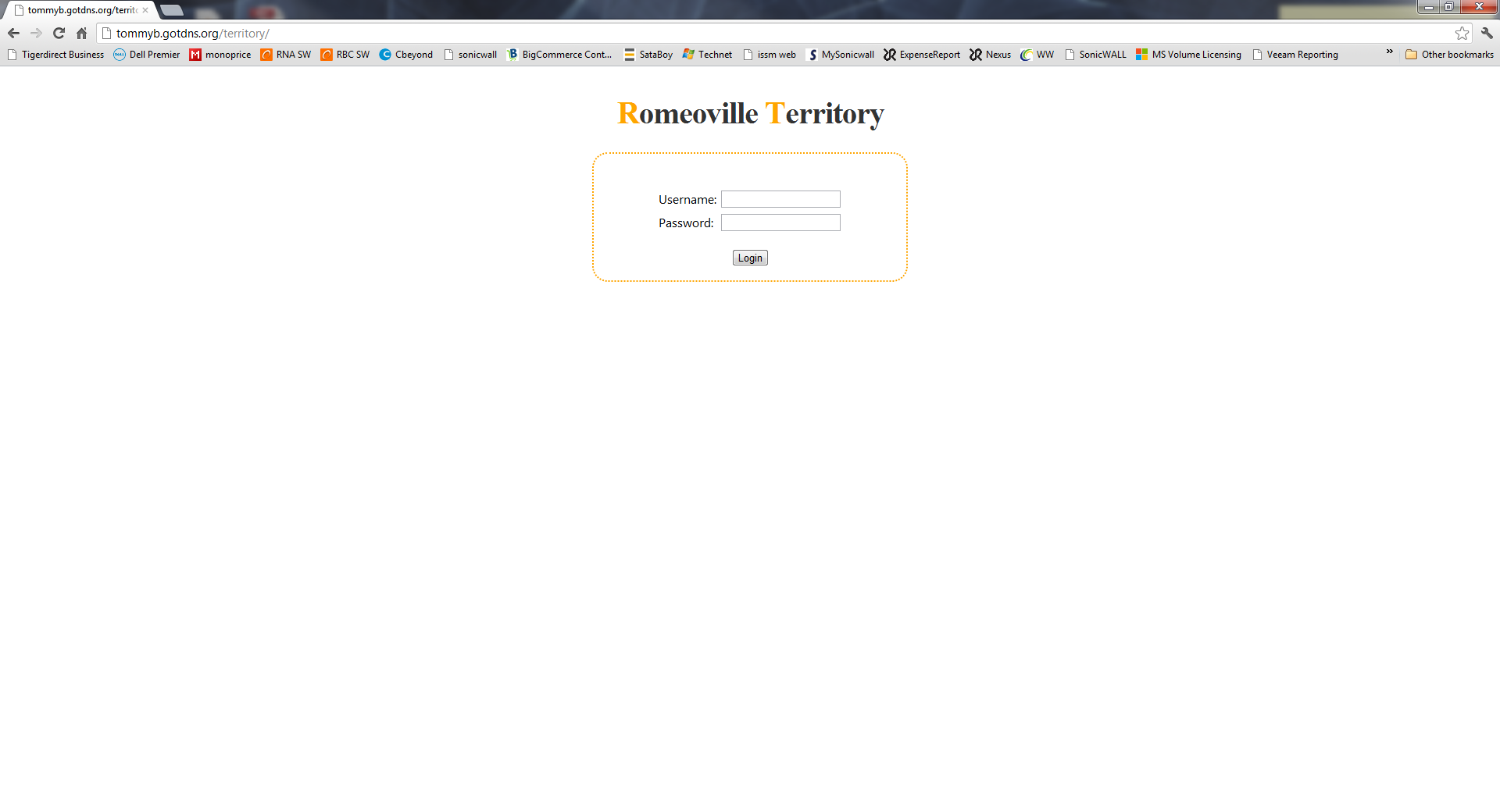 Different access levels can be setup for Territory Servant, Territory Assistant, Service Overseer, and read only accounts.Territory Options:Once you login, you can Check In/Check Out a Territory, view the Territory Next Out report, view the Overdue Territory Report, or just View All territory in general.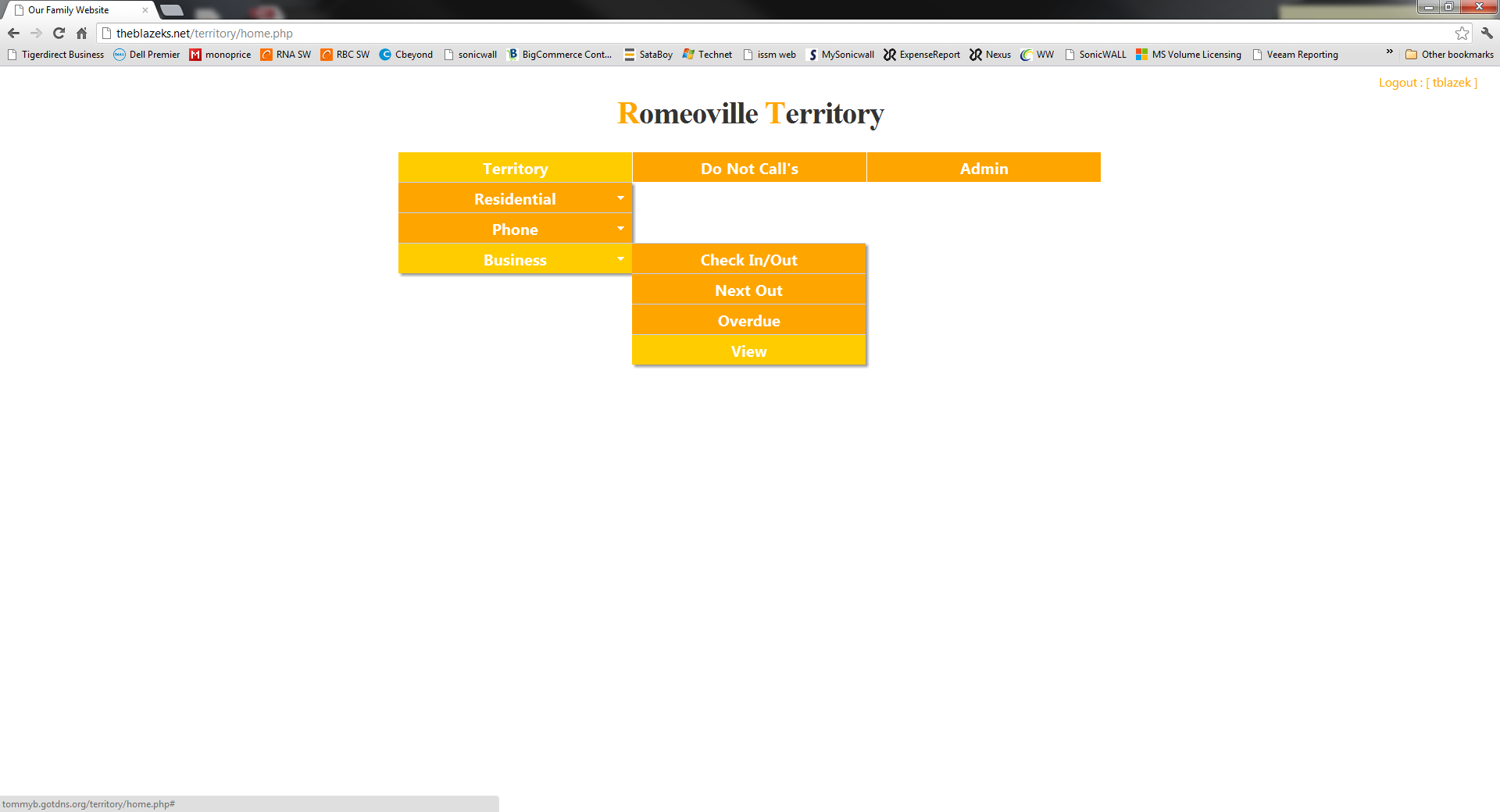 Check In/Check Out:Click corresponding action button to check territory in or out.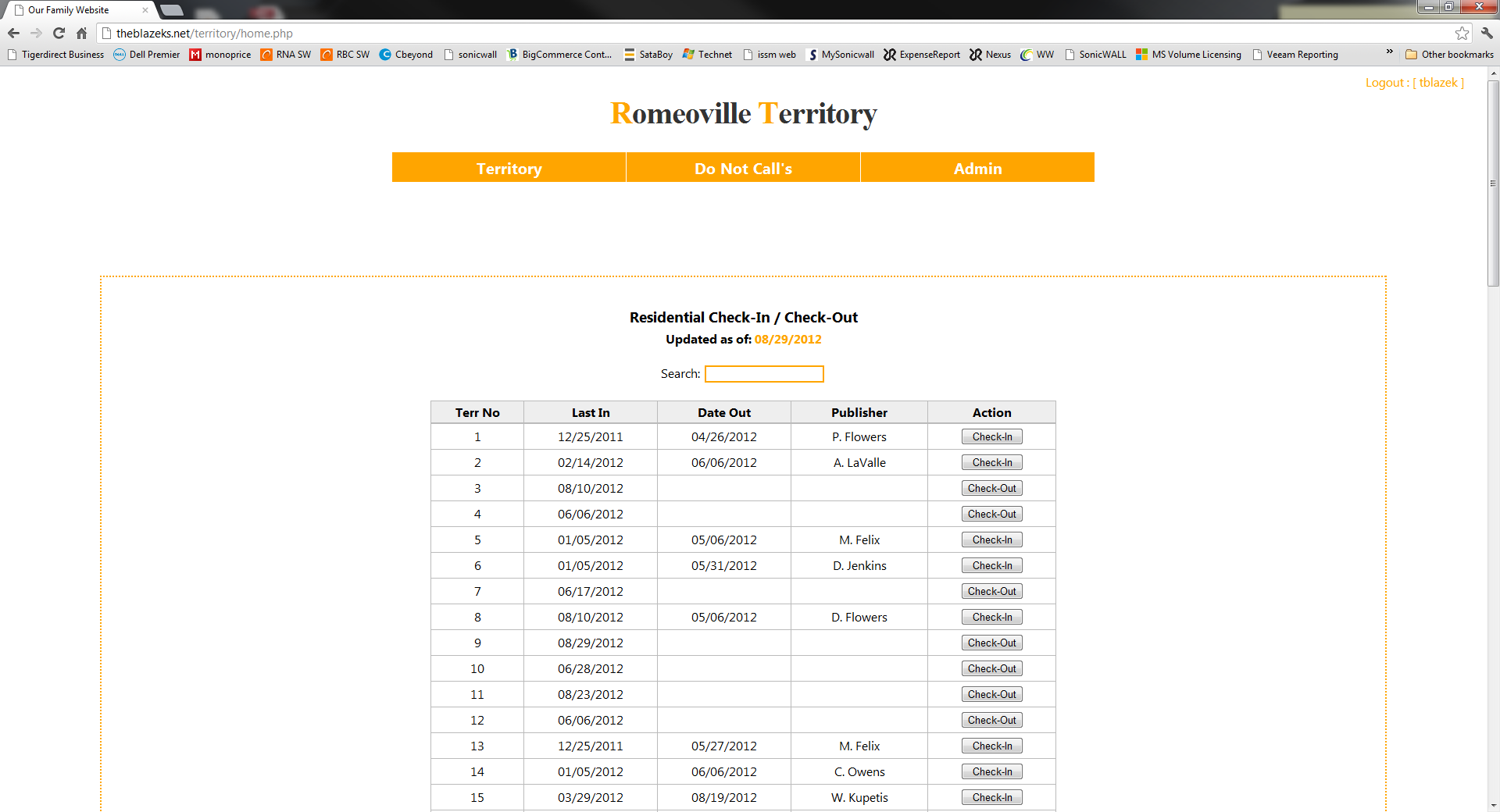 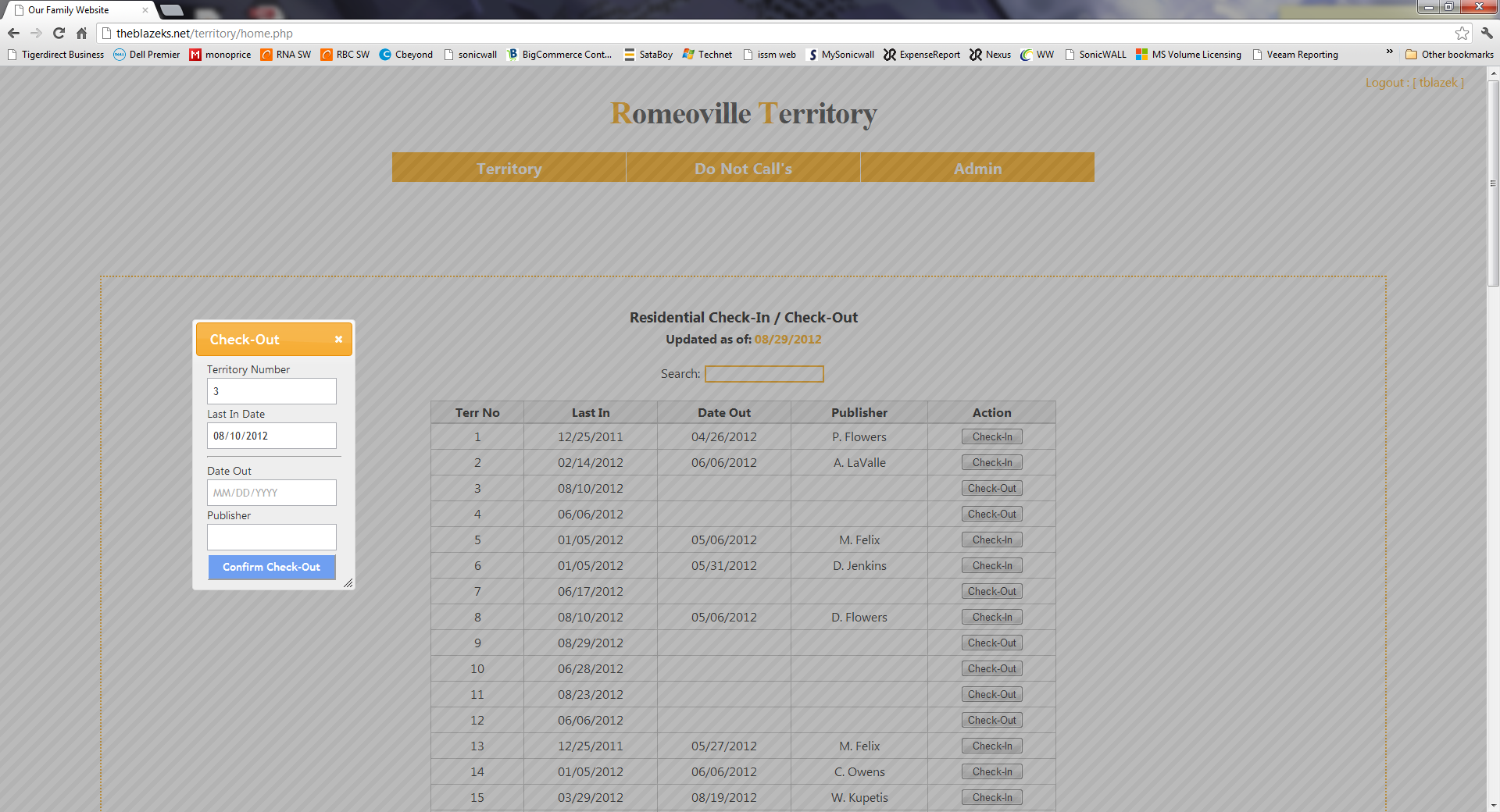 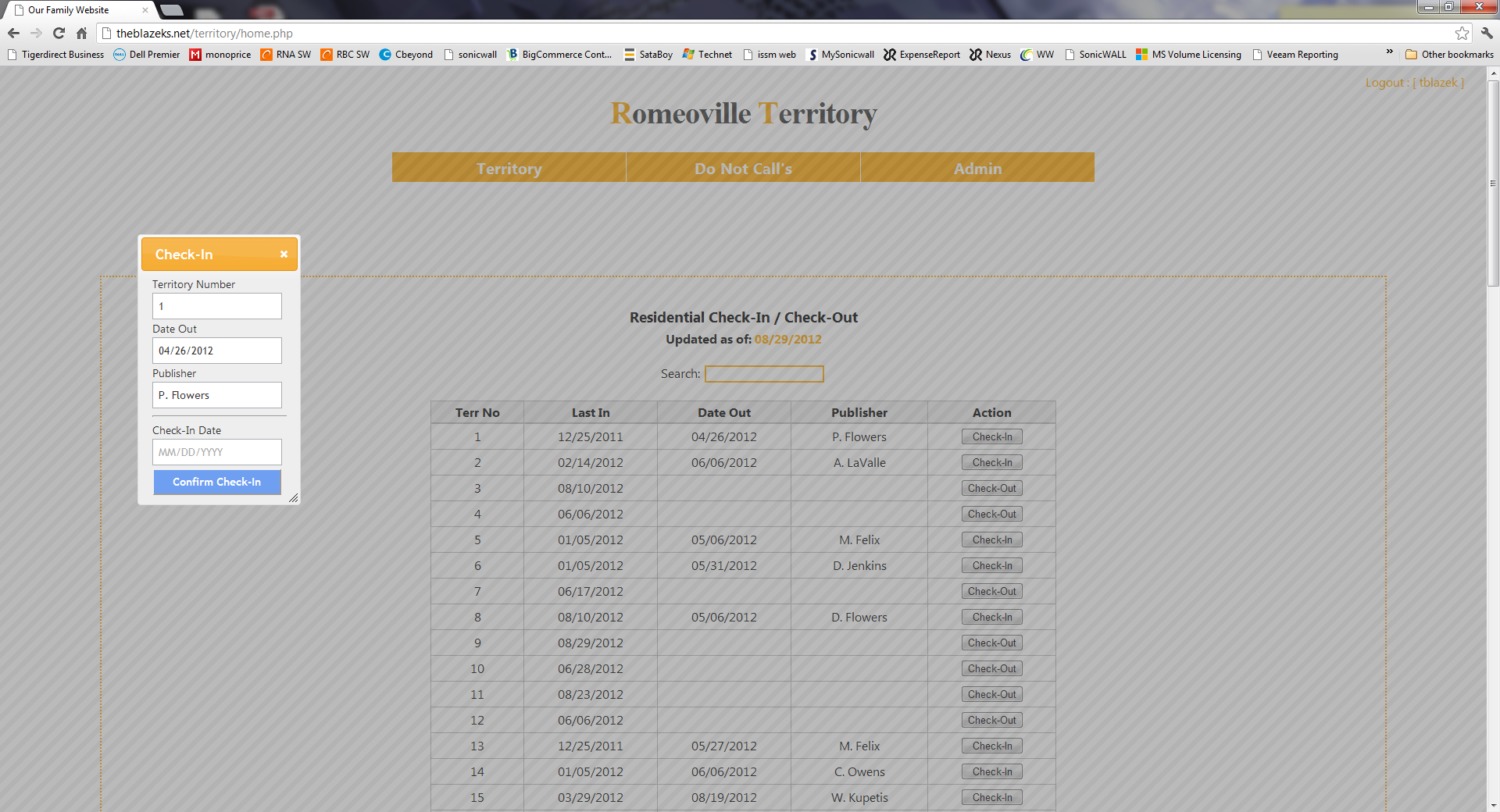 Next Out:Printable report sorts all checked-in territory by the date it was last returned. 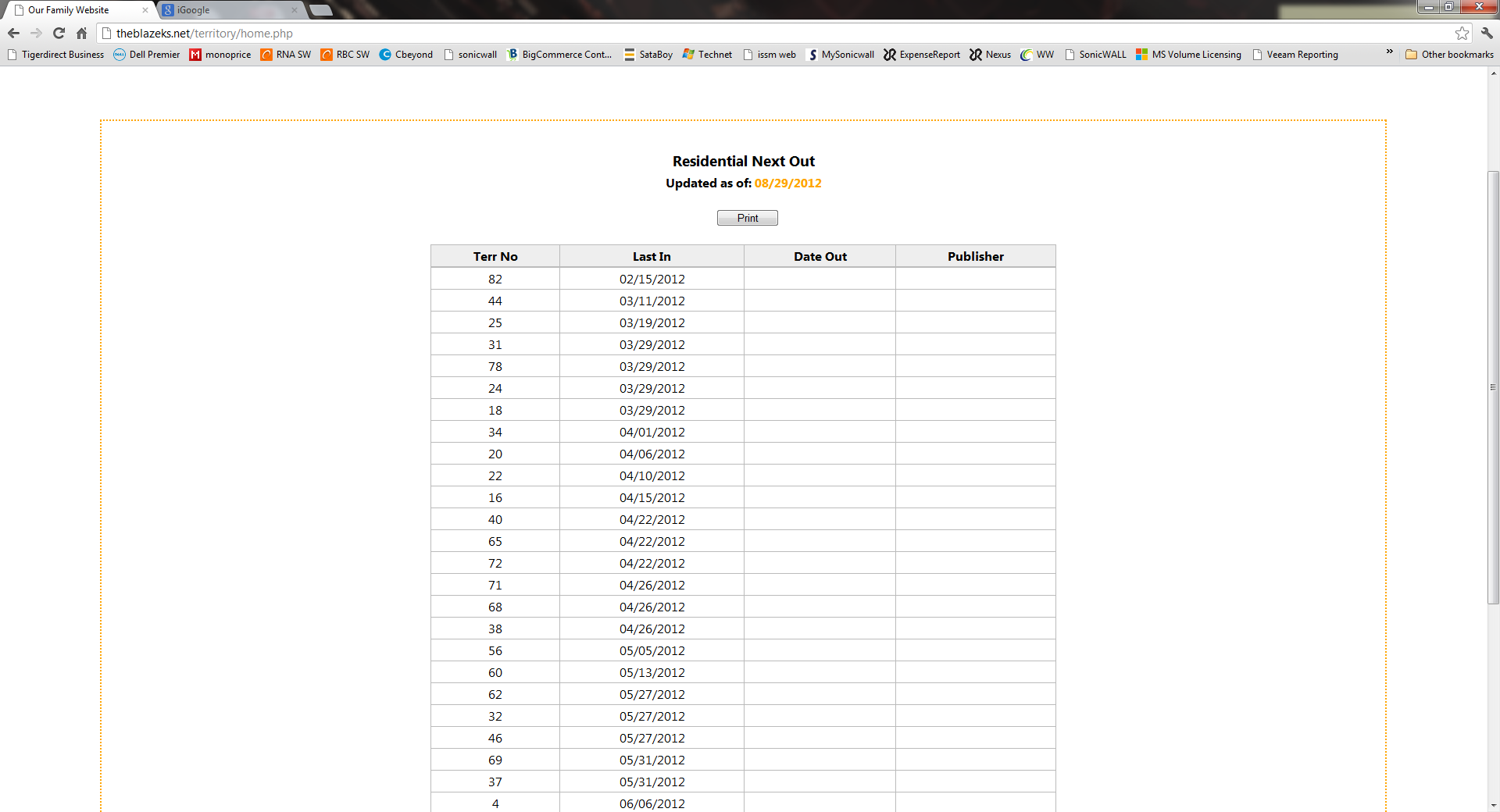 Overdue Report:Printable report displays all territory that has been checked-out for longer than four months.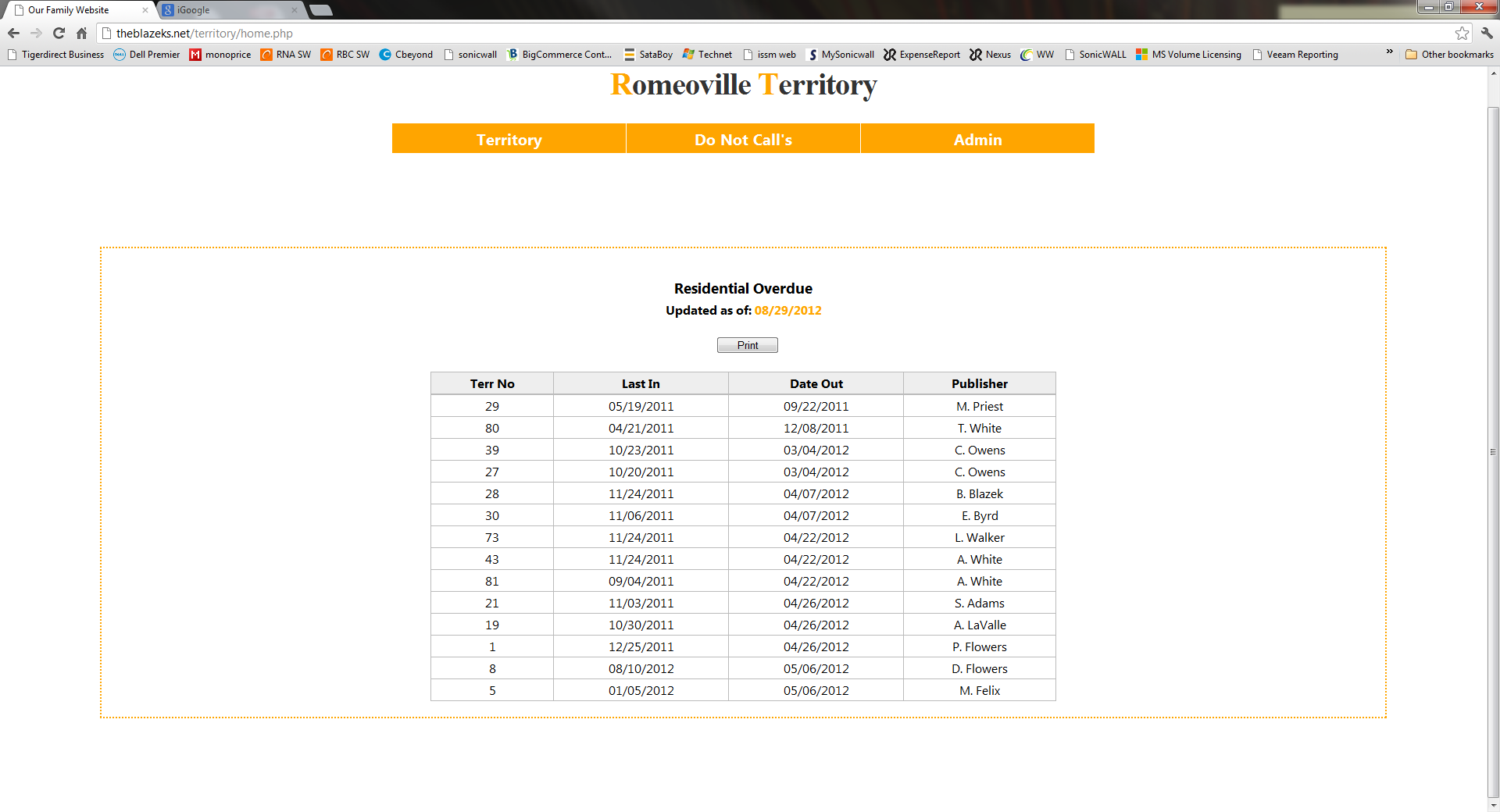 View:View general information about a territory. You can also search for a particular publisher.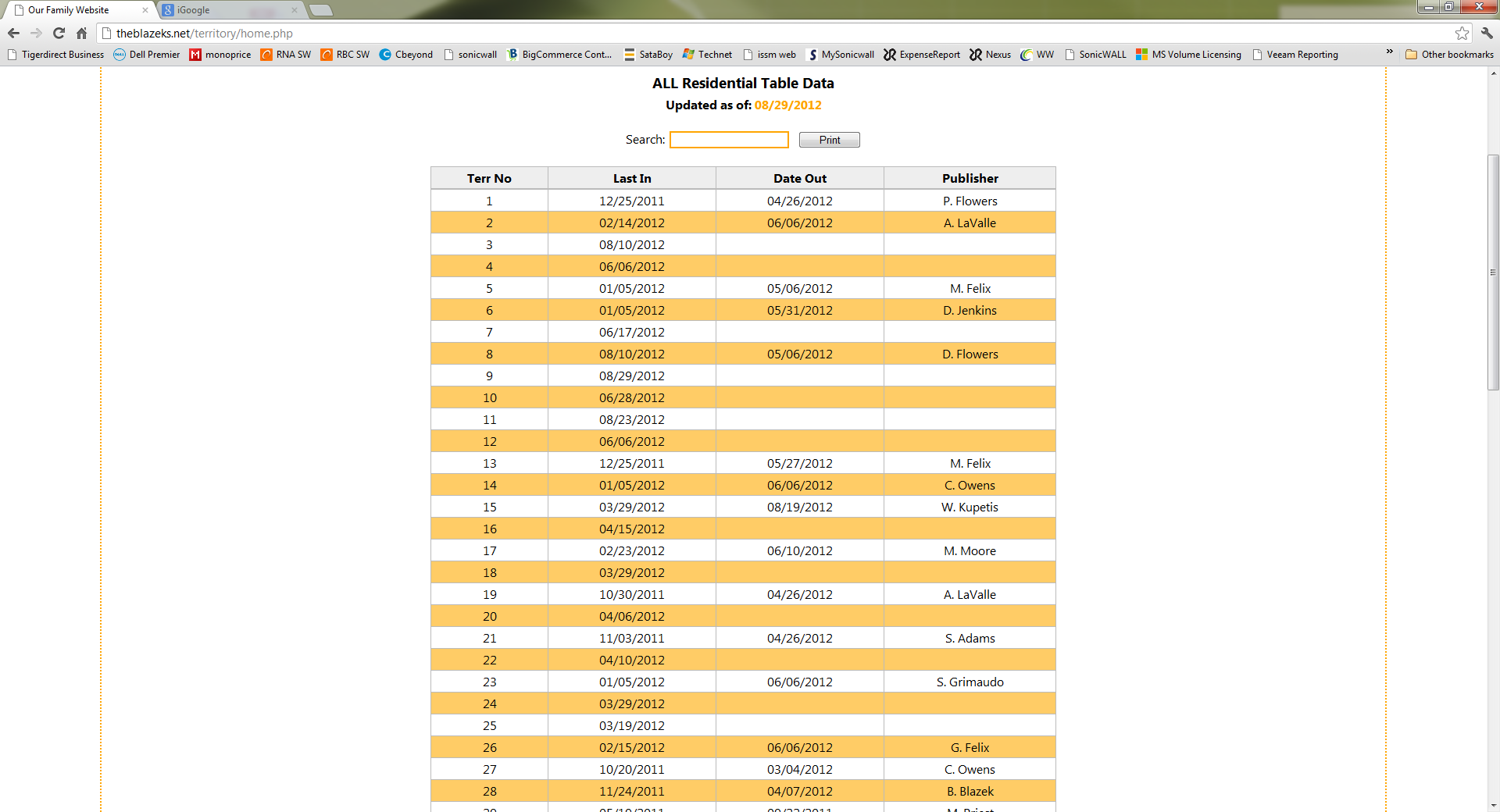 Do Not Call Options:Add, Edit and View Do Not Calls (DNC) from this section.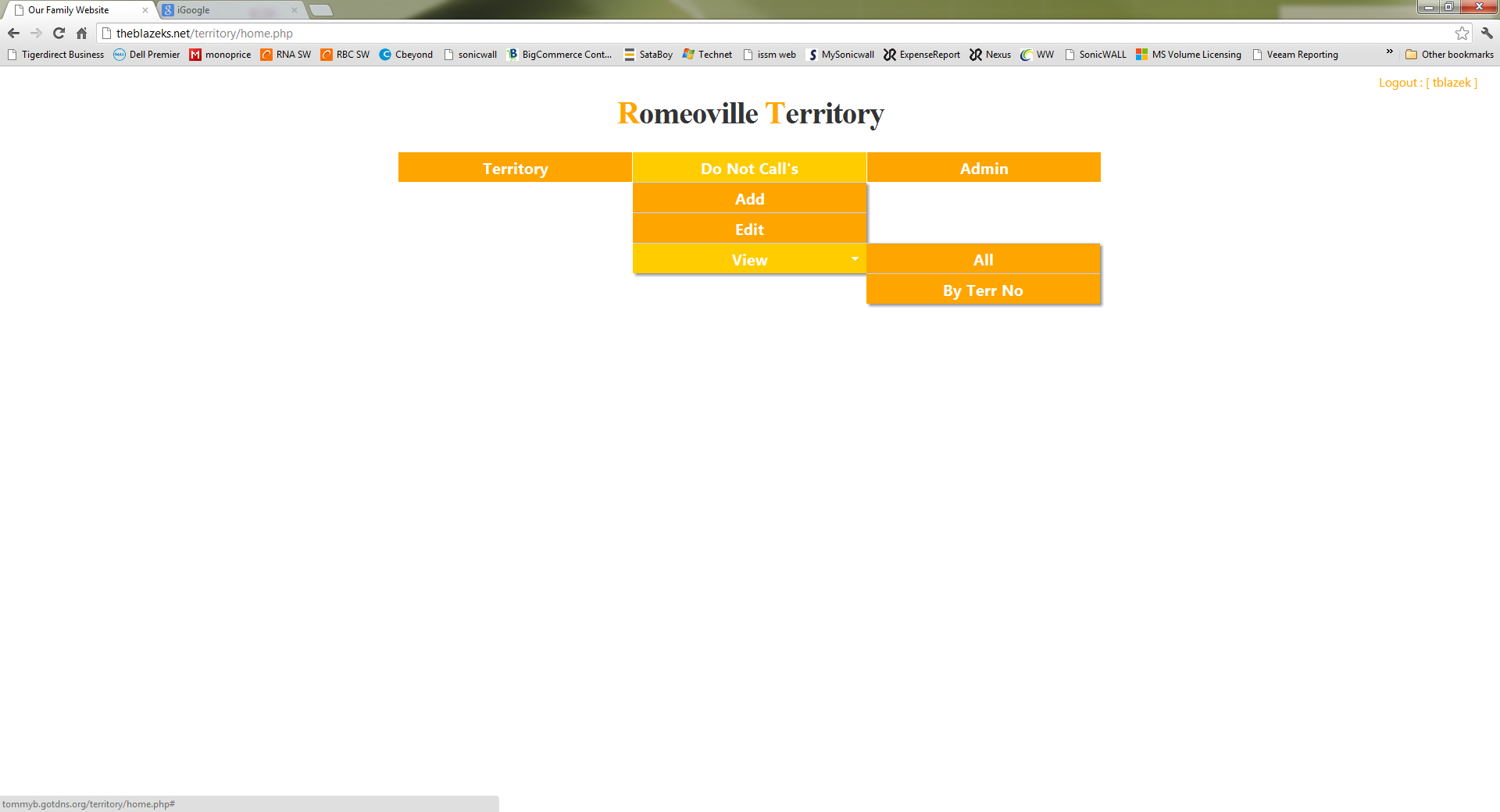 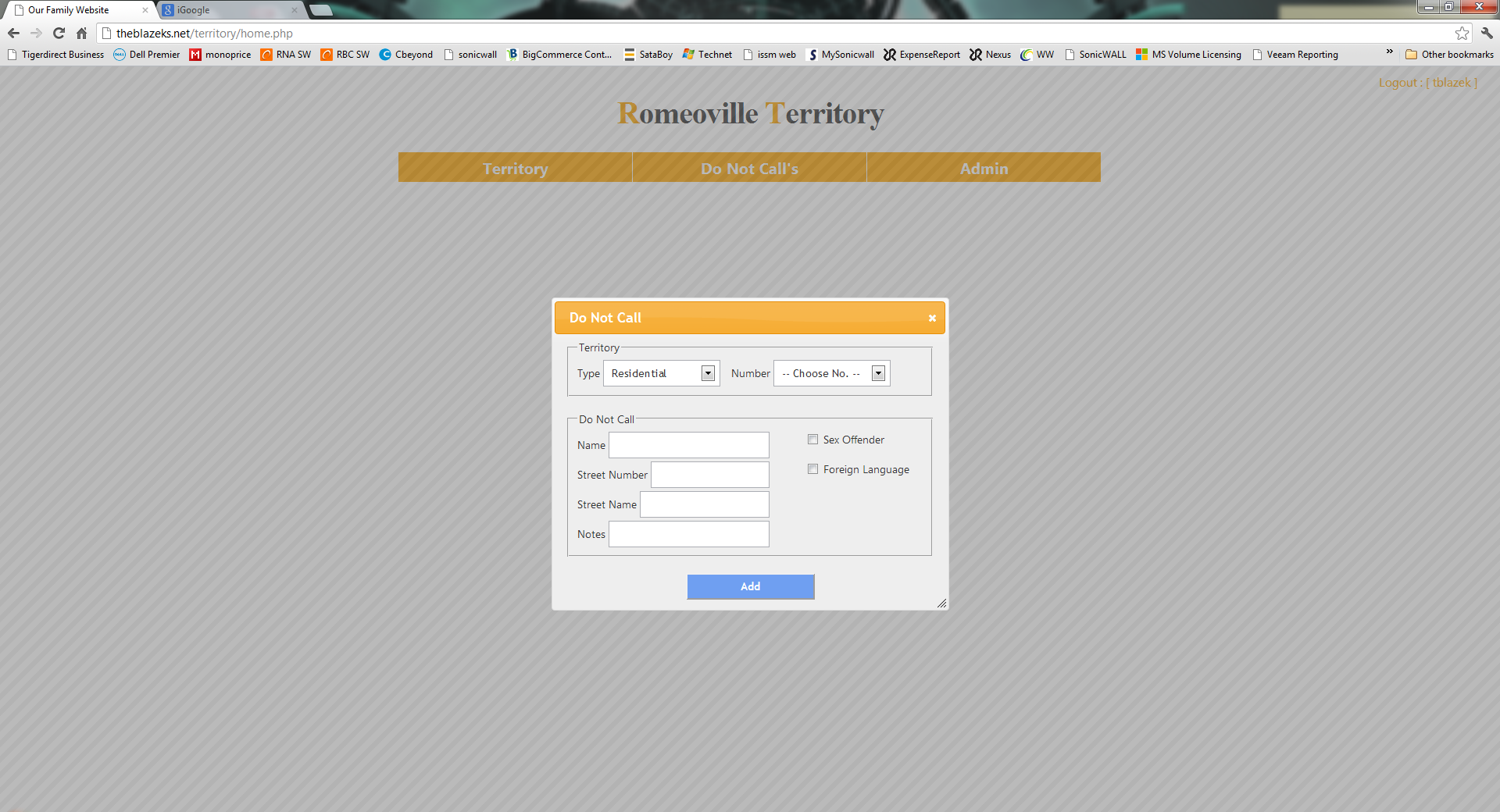 Add/Edit Do Not Call:Option to specify if the DNC is foreign language or a sex offender, if applicable and/or tracked.View Do Not Call: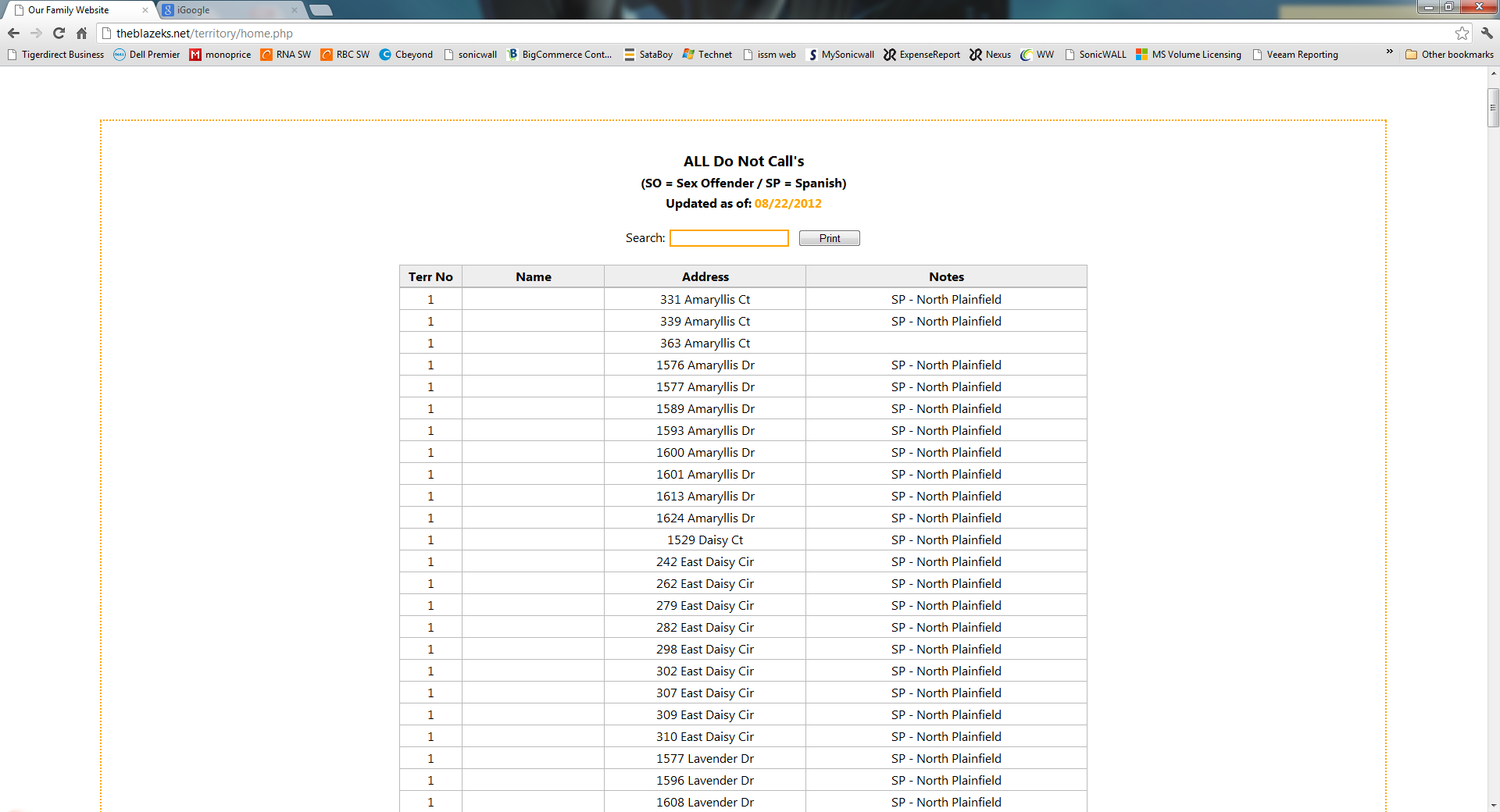 Displays a printable list of Do Not Calls.ADMIN:Accessible only if you have the correct permissions. From this menu you can run a Custom Report, Add or Edit Territory, and Print the Do Not Calls in a smaller format so they can be attached to territory cards. 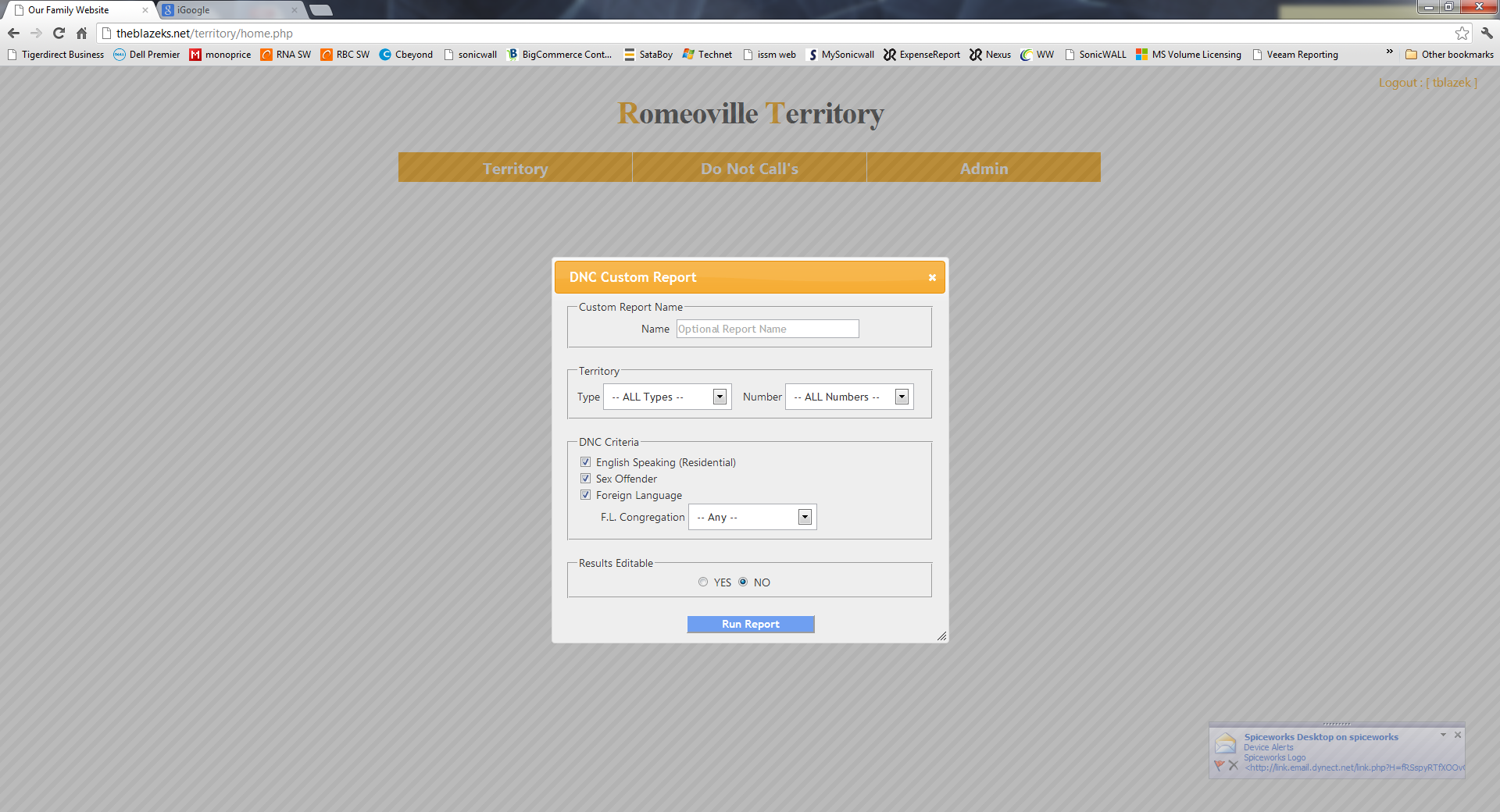 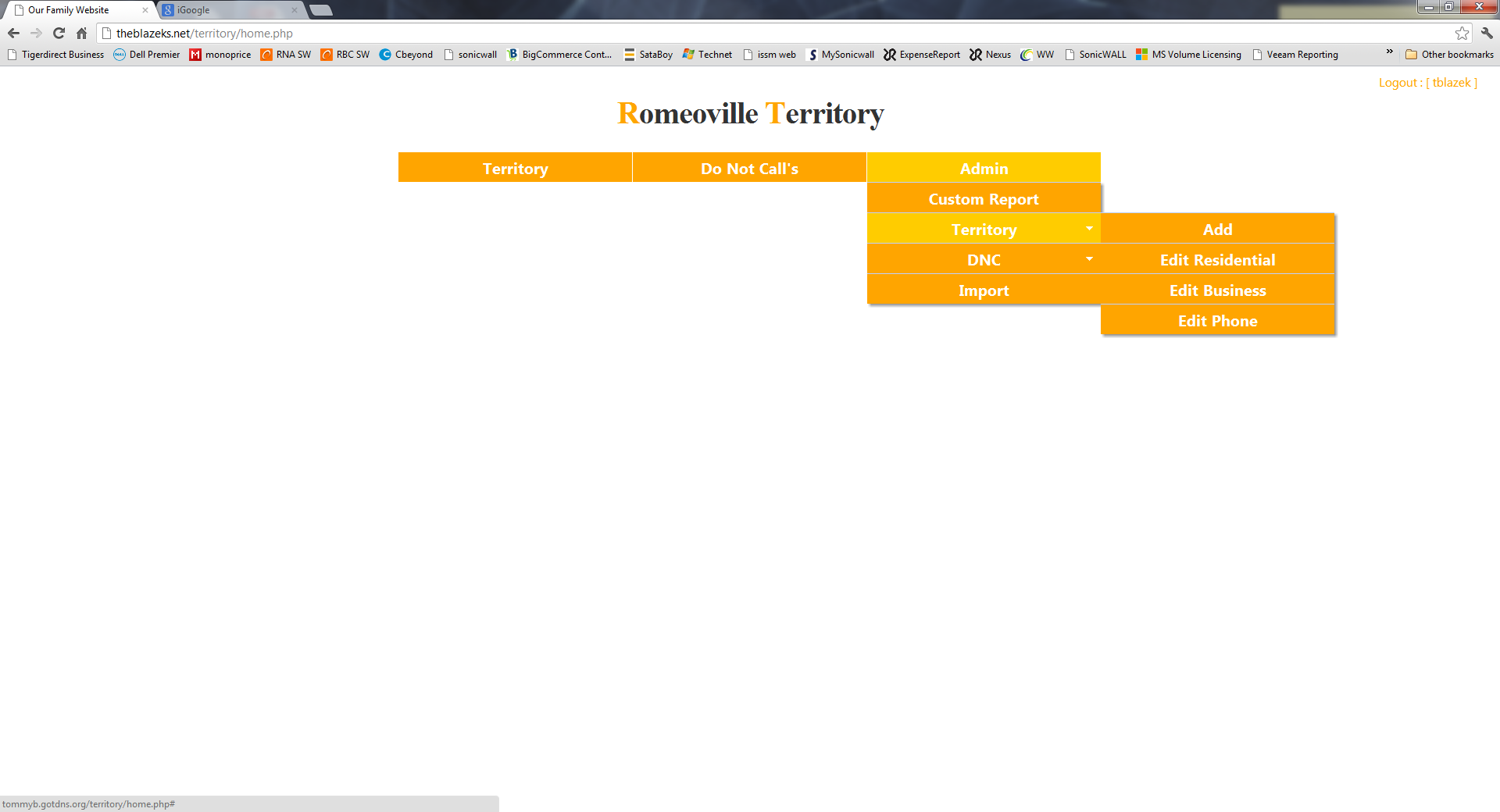 More features will be added in the near future. Please email requests to tomblazek84@gmail.com.